Контрольно-счетная палата Кемеровской области - Кузбасса								УТВЕРЖДАЮ:								Председатель 								контрольно-счетной палаты				Кемеровской области-				Кузбасса «____» ___________ 20___ гСТАНДАРТВНЕШНЕГО ГОСУДАРСТВЕННОГО ФИНАНСОВОГО КОНТРОЛЯ СФК 2 «Порядок проведения экспертно-аналитического мероприятия»(рассмотрен на Коллегии контрольно-счетной палаты Кемеровской области-Кузбасса от 16 мая 2023 года)КемеровоСодержание1.	Общие положения……………………………………………………….	32	Общая характеристика экспертно-аналитического мероприятия……	33	Организация экспертно-аналитического мероприятия……………….	44	Подготовка к проведению экспертно-аналитического мероприятия...	65	Проведение экспертно-аналитического мероприятия и 	оформление его результатов……………………………………………	8Приложение №1	  	Приказ о проведении экспертно-аналитического 	 		мероприятияПриложение №2  	Программа проведения экспертно-аналитического  			мероприятияПриложение №3	 	Уведомление о проведении экспертно-аналитического мероприятияПриложение №4	 		Удостоверение на право проведения экспертно-			аналитического мероприятияПриложение №5	 		Аналитическая справкаПриложение №6	 	Заключение о результатах экспертно-аналитического мероприятия1. Общие положенияСтандарт внешнего государственного финансового контроля «Порядок проведения экспертно-аналитического мероприятия» (далее - Стандарт)  разработан на основе стандарта внешнего государственного аудита (контроля) СГА 102 «Общие правила проведения экспертно-аналитических мероприятий», утвержденного постановлением Коллегии Счетной палаты Российской Федерации от 20 октября 2017 года № 12ПК, с учетом Общих требований к стандартам внешнего государственного и муниципального аудита (контроля) для проведения контрольных и экспертно-аналитических мероприятий контрольно-счетными органами субъектов Российской Федерации и муниципальных образований (утв. постановлением Коллегии Счетной палаты Российской Федерации от 29 марта 2022 г. № 2 ПК), также в соответствии с Федеральным законом от 07.02.2011 № 6-ФЗ «Об общих принципах организации и деятельности контрольно-счетных органов субъектов Российской Федерации и муниципальных образований», Законом Кемеровской области от 29.11.2011 № 95-ОЗ «О контрольно-счетной палате Кемеровской области – Кузбасса» (далее – Закон о контрольно-счетной палате) и положениями Регламента контрольно-счетной палаты Кемеровской области – Кузбасса.1.1. Целью Стандарта является установление общих правил и процедур проведения контрольно-счетной палатой Кемеровской области-Кузбасса (далее - контрольно-счетная палата, Палата) экспертно-аналитических мероприятий. 1.2. Задачами Стандарта являются:- определение содержания, принципов и процедур проведения экспертно- аналитического мероприятия;- установление общих требований к организации, подготовке к проведению, проведению и оформлению результатов экспертно-аналитического мероприятия.1.3. Требования настоящего Стандарта обязательны для всех должностных лиц контрольно-счетной палаты, осуществляющих функции по организации и проведению экспертно-аналитического мероприятия.2. Общая характеристика экспертно-аналитического мероприятия2.1. Экспертно-аналитическое мероприятие представляет собой организационную форму осуществления экспертно-аналитической деятельности Палаты, посредством которой обеспечивается реализация задач, функций и полномочий Палаты в сфере внешнего государственного финансового контроля. 2.2. Экспертно-аналитическое мероприятие должно отвечать следующим требованиям: - экспертно-аналитическое мероприятие проводится в соответствии с планом работы Палаты; - экспертно-аналитическое мероприятие проводится на основании программы его проведения, утвержденной в установленном порядке; - по результатам экспертно-аналитического мероприятия оформляется заключение, которое в установленном порядке представляется на рассмотрение коллегии Палаты. 2.3. Предметом экспертно-аналитического мероприятия являются организация бюджетного процесса в Кемеровской области-Кузбассе, формирование и использование государственных средств, а также законодательное регулирование и деятельность в сфере экономики и финансов, в том числе влияющие на формирование и исполнение областного бюджета и бюджета территориального фонда обязательного медицинского страхования, в рамках реализации задач Палаты.	Объектами экспертно-аналитического мероприятия являются органы государственной власти (государственные органы) Кемеровской области- Кузбасса, органы местного самоуправления (муниципальные органы) Кемеровской области- Кузбасса, организации, учреждения и иные лица, на которые в рамках предмета экспертно-аналитического мероприятия распространяются полномочия контрольно-счетной палаты, установленные Законом Кемеровской области «О контрольно-счетной палате Кемеровской области- Кузбасса».2.4. Экспертно-аналитическое мероприятие должно быть:           а) объективным - осуществляться с использованием обоснованных фактических документальных данных, полученных в установленном законодательством порядке, и обеспечивать полную и достоверную информацию по предмету мероприятия;          б) системным - представлять собой комплекс экспертно-аналитических действий, взаимоувязанных по срокам, охвату вопросов, анализируемым показателям, приемам и методам;          в) результативным - проведение мероприятия должно обеспечивать возможность подготовки выводов, предложений и рекомендаций по предмету мероприятия.2.5. Экспертно-аналитическое мероприятие может проводиться методом экспертизы, мониторинга, анализа.  Экспертиза – проверка подлинности, достоверности, полноты и соответствия рассматриваемого предмета экспертно-аналитического мероприятия параметрам и требованиям, установленным законодательными и нормативными правовыми актами. Мониторинг – комплексное систематическое или периодическое наблюдение за состоянием предмета экспертно-аналитического мероприятия с целью своевременного выявления изменений, оценки и прогнозирования этих изменений, выработки рекомендаций о предупреждении и об устранении последствий негативных изменений по предмету исследования.  Анализ – сравнение, определение динамики и структуры изменений предмета экспертно-аналитического мероприятия, как по всей совокупности, так и по отдельным составляющим, в абсолютных и относительных величинах с целью выявления основных тенденций и закономерностей, их взаимосвязи и взаимовлияния, факторов, определивших те или иные результаты.В настоящем Стандарте используются следующие основные понятия:- руководитель экспертно-аналитического мероприятия – заместитель председателя, аудитор – руководитель инспекции Палаты;- участник экспертно-аналитического мероприятия – инспектор, иной сотрудник контрольно-счетной палаты, а также специалист иной организации, привлекаемый к проверке в случае необходимости, принимающие непосредственное участие в экспертно-аналитическом мероприятии и не являющиеся его руководителем; - программа проведения экспертно-аналитического мероприятия – документ, подготавливаемый руководителем экспертно-аналитического мероприятия и утверждаемый председателем палаты, содержащий перечень вопросов, подлежащих проверке при проведении экспертно-аналитического мероприятия; - аналитическая справка - документ, составляемый участниками экспертно-аналитического мероприятия по результатам проведенного экспертно-аналитического мероприятия; - заключение о результатах экспертно-аналитического мероприятия – документ, составляемый руководителем экспертно-аналитического мероприятия, содержащий обобщение материалов экспертно-аналитического мероприятия, а также подготовленные на их основе выводы и предложения по реализации экспертно-аналитического мероприятия с указанием должностных лиц (организаций), которым адресованы данные предложения;Иные понятия, используемые в настоящем Стандарте, применяются в значениях, определяемых нормами законодательства.3. Организация экспертно-аналитического мероприятия3.1. Экспертно-аналитическое мероприятие проводится на основании плана работы Палаты на текущий год в соответствии с приказом председателя контрольно-счетной палаты (приложение № 1 к настоящему Стандарту).Дата начала экспертно-аналитического мероприятия определяется приказом о проведении экспертно-аналитического мероприятия.Датой окончания экспертно-аналитического мероприятия является дата утверждения председателем Палаты заключения о результатах экспертно-аналитического мероприятия. 3.2. Организация экспертно-аналитического мероприятия включает три этапа, каждый из которых характеризуется выполнением определенных задач: - подготовка к проведению экспертно-аналитического мероприятия; - проведение экспертно-аналитического мероприятия; - оформление результатов экспертно-аналитического мероприятия. На этапе подготовки к проведению экспертно-аналитического мероприятия проводится предварительное изучение предмета и объектов мероприятия, определяются цели, вопросы и методы проведения мероприятия. По итогам данного этапа утверждается программа проведения экспертно-аналитического мероприятия. На этапе проведения экспертно-аналитического мероприятия участниками экспертно-аналитического мероприятия осуществляется сбор и исследование фактических данных и информации по предмету экспертно-аналитического мероприятия в соответствии с его программой. Результаты данного этапа могут оформляться аналитической справкой, составляемой и подписываемой участниками экспертно-аналитического мероприятия.На этапе оформления результатов экспертно-аналитического мероприятия руководителем экспертно-аналитического мероприятия осуществляется подготовка заключения о результатах экспертно-аналитического мероприятия, а также, при необходимости, проектов информационных писем Палаты. Продолжительность проведения каждого из указанных этапов зависит от особенностей предмета экспертно-аналитического мероприятия.3.3. Экспертно-аналитическое мероприятие может быть приостановлено в случае необходимости привлечения всех его участников к другим мероприятиям (деятельности) Палаты, невозможности выполнения ими соответствующей работы (болезни, нахождения в отпуске). Мероприятие приостанавливается и возобновляется приказом председателя Палаты. Продление сроков проведения мероприятия осуществляется путем внесения изменений в приказ о проведении мероприятия и программу мероприятия, а также, при необходимости, в годовой план работы Палаты. 	3.4. Экспертно-аналитическое мероприятие проводится на основе информации и материалов, имеющихся в контрольно-счетной палате, получаемых по запросам, и (или) при необходимости непосредственно по месту расположения объектов мероприятия в соответствии с программой проведения данного мероприятия.3.5. В экспертно-аналитическом мероприятии не имеют права участвовать должностные лица Палаты, состоящие в родстве или свойстве с руководителем объекта экспертно-аналитического мероприятия. Если должностное лицо Палаты состоит в родстве или свойстве с иными сотрудниками объекта экспертно-аналитического мероприятия, то оно обязано уведомить об этом факте председателя Палаты. Запрещается привлекать к участию в экспертно-аналитическом мероприятии работников контрольно-счетной Палаты, которые в исследуемом периоде были штатными сотрудниками одного из объектов экспертно-аналитического мероприятия.3.6. К участию в экспертно-аналитическом мероприятии могут привлекаться при необходимости государственные органы, учреждения, организации и их представители, аудиторские и специализированные организации, отдельные специалисты.Привлечение внешних экспертов (специалистов) осуществляется посредством:- выполнения внешним экспертом конкретного вида и определенного объема работ на основе заключенного с ним государственного контракта или договора возмездного (безвозмездного) оказания услуг;         - включения внешних экспертов в состав участников экспертно-аналитического мероприятия для выполнения отдельных заданий, проведения экспертиз и подготовки экспертных заключений.3.7 . В ходе подготовки к проведению и проведения экспертно-аналитического мероприятия формируется рабочая документация мероприятия, к которой относятся документы (их копии) и иные материалы, получаемые от объектов экспертно-аналитического мероприятия, других государственных органов, организаций и учреждений, а также документы (справки, расчеты, аналитические записки и т. д.), подготовленные работниками контрольно-счетной палаты самостоятельно на основе собранных фактических данных и информации.4. Подготовка к проведению экспертно-аналитического мероприятия4.1. Подготовка к экспертно-аналитическому мероприятию проводится в сроки, достаточные для сбора необходимой информации и подготовки программы экспертно-аналитического мероприятия.4.2. Подготовка к проведению экспертно-аналитического мероприятия включает осуществление следующих действий:- предварительное изучение предмета и объектов мероприятия, сбор необходимой информации;- определение цели (целей), вопросов и методов проведения мероприятия;- подготовка и утверждение программы проведения экспертно-аналитического мероприятия.4.3. Предварительное изучение предмета и объектов экспертно-аналитического мероприятия проводится на основе полученной информации и собранных материалов.Информация по предмету экспертно-аналитического мероприятия при необходимости может быть получена путем направления в установленном порядке запросов контрольно-счетной палаты в адрес руководителей объектов экспертно-аналитического мероприятия, других государственных органов, организаций и учреждений о предоставлении информации, а также исследования информации и материалов, имеющихся в контрольно-счетной палате.4.4. По результатам предварительного изучения предмета и объектов экспертно-аналитического мероприятия определяются цели и вопросы мероприятия, методы его проведения, а также объем необходимых аналитических процедур.Формулировки целей должны четко указывать, решению каких исследуемых проблем или их составных частей будет способствовать проведение данного экспертно-аналитического мероприятия.По каждой цели экспертно-аналитического мероприятия определяется перечень вопросов, которые необходимо изучить и проанализировать в ходе проведения мероприятия. Формулировки и содержание вопросов должны выражать действия, которые необходимо выполнить для достижения целей мероприятия. Вопросы должны быть существенными и важными для достижения целей мероприятия.4.5. По результатам предварительного изучения предмета и объектов экспертно-аналитического мероприятия руководителем экспертно-аналитического мероприятия разрабатывается программа проведения экспертно-аналитического мероприятия (приложение № 2 к настоящему Стандарту).	Программа проведения экспертно-аналитического мероприятия утверждается председателем контрольно-счетной палаты.4.6. В случае проведения экспертно-аналитического мероприятия, предусматривающего выезд (выход) на место расположения объектов мероприятия, руководителям объектов мероприятия направляются соответствующие уведомления о проведении экспертно-аналитического мероприятия (приложение № 3 к настоящему Стандарту). К уведомлению могут прилагаться:- копия утвержденной программы проведения экспертно-аналитического мероприятия;- перечень вопросов, на которые должны ответить должностные лица объекта мероприятия до начала проведения мероприятия на данном объекте;- специально разработанные для данного мероприятия формы, необходимые для систематизации представляемой информации.4.7. Для выезда (выхода) на место расположения объекта мероприятия руководителем экспертно-аналитического мероприятия оформляется удостоверение на право проведения экспертно-аналитического мероприятия на объекте (приложении № 4 к настоящему Стандарту).5. Проведение экспертно-аналитического мероприятия и оформление его результатов5.1. В ходе проведения экспертно-аналитического мероприятия в соответствии с программой мероприятия осуществляется анализ и исследование фактических данных и информации по предмету экспертно-аналитического мероприятия, полученных в ходе подготовки и проведения мероприятия и зафиксированных в его рабочей документации.При возникновении необходимости получения дополнительной информации в ходе проведения мероприятия контрольно-счетной палатой может направляться запрос о предоставлении информации.5.2. По результатам сбора и анализа информации и материалов, в том числе по месту расположения объекта мероприятия, участниками экспертно-аналитического мероприятия подготавливается аналитическая справка (приложение № 5 к настоящему Стандарту), которая включается в состав рабочей документации мероприятия.В случае выявления нарушений законодательства на объекте экспертно-аналитического мероприятия его руководитель по решению руководителя экспертно-аналитического мероприятия может быть ознакомлен с аналитической справкой.Аналитическая справка, как правило, оформляется по каждому объекту мероприятия отдельно, но может оформляться сводная аналитическая справка по всем объектам мероприятия, которая подписывается всеми участниками экспертно-аналитического мероприятия.5.3. По результатам экспертно-аналитического мероприятия, на основе аналитической справки, руководителем мероприятия оформляется заключение о результатах экспертно-аналитического мероприятия (приложение № 6 к настоящему Стандарту), которое должно содержать:- исходные данные о мероприятии (основание для проведения мероприятия, объекты мероприятия, исследуемый период);- информацию о результатах мероприятия, в которой отражаются содержание проведенного исследования в соответствии с предметом мероприятия, даются конкретные ответы по каждой цели мероприятия, указываются выявленные проблемы, причины их существования и последствия;- выводы, в которых в обобщенной форме отражаются итоговые оценки проблем и вопросов, рассмотренных в соответствии с программой проведения мероприятия;- предложения и рекомендации, основанные на выводах и направленные на решение исследованных проблем и вопросов.Кроме того, при необходимости заключение может содержать приложения.5.4. При подготовке заключения о результатах экспертно-аналитического мероприятия следует руководствоваться следующими требованиями:- информация о результатах экспертно-аналитического мероприятия должна излагаться в заключении последовательно в соответствии с целями, поставленными в программе проведения мероприятия, и давать по каждой из них конкретные ответы;- заключение должно включать только ту информацию и выводы, которые подтверждаются материалами рабочей документации мероприятия;- выводы в заключении должны быть аргументированными;- предложения (рекомендации) в заключении должны логически следовать из выводов, быть конкретными, сжатыми и простыми по форме и по содержанию, ориентированы на принятие конкретных мер по решению выявленных проблем, направлены на устранение причин и последствий недостатков в сфере предмета мероприятия, иметь четкий адресный характер;- в заключении необходимо избегать ненужных повторений и лишних подробностей, которые отвлекают внимание от наиболее важных его положений;- текст заключения должен быть написан лаконично, легко читаться и быть понятным, а при использовании каких-либо специальных терминов и сокращений они должны быть объяснены.5.5. Содержание заключения о результатах экспертно-аналитического мероприятия должно соответствовать:- требованиям настоящего Стандарта;- исходной постановке задачи, которая сформулирована в наименовании экспертно-аналитического мероприятия в плане работы контрольно-счетной палаты;- программе проведения экспертно-аналитического мероприятия;- рабочей документации мероприятия.5.6. Правовые вопросы подготовки и оформления заключения согласуются с организационно-правовым отделом контрольно-счетной палаты.5.7. В случае проведения экспертно-аналитического мероприятия в отношении двух и более объектов, заключения по результатам их проведения могут быть подготовлены отдельно по каждому объекту или заключение может быть единым.5.8. При необходимости доведения информации о результатах экспертно-аналитического мероприятия руководителям иных органов и (или) руководителям органов исполнительной власти им могут направляться копии заключений или информационные письма с изложением результатов (выводов) по итогам мероприятия.Информационное письмо может содержать предложение проинформировать контрольно-счетную палату о результатах его рассмотрения.5.9. Заключение о результатах экспертно-аналитического мероприятия оформляется и подписывается руководителем экспертно-аналитического мероприятия и представляется председателю контрольно-счетной Палаты.	5.10. В соответствии с решением коллегии контрольно-счетной палаты заключение о результатах экспертно-аналитического мероприятия утверждается председателем Палаты и направляется в Законодательное Собрание Кемеровской области – Кузбасса. Информация о результатах экспертно-аналитического мероприятия направляется Губернатору Кемеровской области – Кузбасса. Стандарт рассмотрен на коллегии КСПКО 16 мая 2023 годаПриложение № 1к Стандарту «Порядок проведенияэкспертно-аналитического мероприятия» 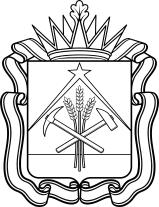 Контрольно-счетная палата Кемеровской области - Кузбасса                                     ПРИКАЗот ____________ г.       № ____		г. КемеровоО проведении экспертно-аналитическогомероприятия В соответствии с Законом Кемеровской области от 29.09.2011 № 95-ОЗ «О контрольно-счетной палате Кемеровской области - Кузбасса», п.___ Плана работы контрольно-счетной палаты на 20___ год 1. Подготовить и провести экспертно-аналитическое мероприятие «_________________________________________________________________»2. Дата начала экспертно-аналитического мероприятия «___»________г. 3. Руководителем экспертно-аналитического мероприятия назначить ___________________________________________________________________4. Участниками экспертно-аналитического мероприятия назначить:-_____________________________________________________________-_____________________________________________________________5. Руководителю экспертно-аналитического мероприятия в срок до «___» ________г. подготовить и представить председателю КСПКО проект программы проведения экспертно-аналитического мероприятия.6. Заключение руководителя экспертно-аналитического мероприятия по результатам экспертно-аналитического мероприятия представить председателю КСПКО в срок до «__» ________г.Председатель                                                                     Согласовано: начальник организационно-правового отдела                 Приложение № 2				    		        к Стандарту «Порядок проведения  							экспертно-аналитическогомероприятия»  								УТВЕРЖДАЮ:								Председатель 								контрольно-счетной палаты								Кемеровской области-Кузбасса_________________________«____» ___________ 20___ г.ПРОГРАММА ___________________________________________________________________(наименование мероприятия)Основание для проведения экспертно-аналитического мероприятия: Закон Кемеровской области от 29.09.2011 № 95-ОЗ «О контрольно-счетной палате Кемеровской области - Кузбасса», пункт ___ плана работы контрольно-счетной палаты на 20__ годПредмет экспертно-аналитического мероприятия: __________________Объект (объекты) экспертно-аналитического мероприятия (при наличии): ___________________________________________________________________Цель (цели) экспертно-аналитического мероприятия: _________________Вопросы экспертно-аналитического мероприятия:1. _________________________________________________________________2. _________________________________________________________________3. _________________________________________________________________Исследуемый период:__________________________________________Дата начала экспертно-аналитического мероприятия «___»___________г. Руководитель экспертно-аналитического мероприятия: _______________Состав участников экспертно-аналитического мероприятия:___________Оформление аналитической справки (справок) по результатам проведения экспертно-аналитического мероприятия осуществляется участниками экспертно-аналитического мероприятия в срок до «__» ________г. Представление заключения и других материалов экспертно-аналитического мероприятия председателю контрольно-счетной палаты осуществляется руководителем экспертно-аналитического мероприятия в срок до «__» _____________ г.Руководитель экспертно-аналитическогомероприятия 		     	    						           		Приложение № 3к Стандарту «Порядок проведенияэкспертно-аналитическогомероприятия»(наименование органа власти,                 организации, ФИО руководителя)УВЕДОМЛЕНИЕо проведении экспертно-аналитического мероприятияКонтрольно-счетная палата Кемеровской области-Кузбасса уведомляет Вас о том, что в соответствии с Планом работы контрольно-счетной палаты на ____год в период с «___»____________г. по «___»_____________г. в ___________________________________________________________________				                       (наименование органа власти, организации)будет проводиться экспертно-аналитическое мероприятие «_________________________________________________________________»Руководитель экспертно-аналитического мероприятия_______________Участники экспертно-аналитического мероприятия: _________________Исследуемый период____________________________________________Для организации работы сотрудников контрольно-счетной палаты в соответствии с Законом Кемеровской области от 29.09.2011 № 95-ОЗ «О контрольно-счетной палате Кемеровской области - Кузбасса» прошу вас обеспечить их запрашиваемой информацией, документами, копиями документов и пояснениями компетентных исполнителей в соответствии с приложением к настоящему уведомлению, а также создать необходимые условия для работы сотрудников контрольно-счетной палаты, проводящих проверку, предоставить  им помещения, средства связи и оргтехники, а также иные технические средства.	Председатель контрольно-счетной палатыКемеровской области-Кузбасса           	Приложение № 4 к Стандарту «Порядок проведенияэкспертно-аналитического мероприятия» УДОСТОВЕРЕНИЕна проведение экспертно-аналитического мероприятия______________________________________________________________________________________________________________________________________ (Ф.И.О., должность)Направляются в_____________________________________________________                                                              (наименование предприятия, организации, учреждения)для проведения ________________________________________________                                                                                        (наименование экспертно-аналитического мероприятия)Срок проведения экспертно-аналитического мероприятия с «____»_________г. по «____»_________г.Исследуемый период ________________________________________________Основание проведения экспертно-аналитического мероприятия: Закон Кемеровской области от 29.09.2011 № 95-ОЗ «О контрольно-счетной палате Кемеровской области - Кузбасса» и п.__ плана работы Контрольно-счетной палаты Кемеровской области - Кузбасса на _______ годПредседатель контрольно-счётной палатыКемеровской области - Кузбасса 				Приложение № 5 к Стандарту «Порядок проведенияэкспертно-аналитического мероприятия»Аналитическая справкапо результатам экспертно-аналитического мероприятия«_________________________________________________________________»(наименование экспертно-аналитического мероприятия)	Основание для проведения мероприятия: Закон Кемеровской области от 29.09.2011 № 95-ОЗ «О контрольно-счетной палате Кемеровской области - Кузбасса» и п.__ плана работы Контрольно-счетной палаты Кемеровской области - Кузбасса на _______ годИсследуемый период _________________________________________             			 (если не указан в наименовании мероприятия)Объекты мероприятия: (при наличии)____________________________Вопросы экспертно-аналитического мероприятия:1._________________________________________________________________2._________________________________________________________________(указываются из программы экспертно-аналитического мероприятия)Краткая характеристика предмета и (или) объектов экспертно-аналитического мероприятия __________________________________________В ходе экспертно-аналитического мероприятия установлено следующее.По вопросу 1 __________________________________________________________________(наименование вопроса)__________________________________________________________________(излагаются результаты экспертно-аналитического мероприятия по данному вопросу)По вопросу 2 ______________________________________________________________(наименование вопроса)__________________________________________________________________(излагаются результаты экспертно-аналитического мероприятия по данному вопросу)Аналитическая справка составлена на ___ листах в ___ экземплярах.Приложение: Таблицы, расчеты и иной справочно-цифровой материал, пронумерованный и подписанный составителями (в случае необходимости).Участник экспертно-аналитического мероприятия: _____________________							(должность, фамилия, инициалы, подпись)Приложение № 6к Стандарту «Порядок проведенияэкспертно-аналитического мероприятия» Контрольно-счетная палата Кемеровской области – Кузбасса								УТВЕРЖДАЮ:								Председатель 								контрольно-счетной палаты								Кемеровской области-Кузбасса_________________________«____» ___________ 20___ г.Заключениепо результатам экспертно-аналитического мероприятия  (наименование экспертно-аналитического мероприятия в соответствии с планом работы)	Основание для проведения мероприятия: Закон Кемеровской области от 29.09.2011 № 95-ОЗ «О контрольно-счетной палате Кемеровской области - Кузбасса» и п.__плана работы Контрольно-счетной палаты Кемеровской области - Кузбасса на _______ годИсследуемый период ________________________________________       Объекты мероприятия: (при наличии)____________________________Цель мероприятия: ___________________________________________Результаты мероприятия:1. __________________________________________________________2. __________________________________________________________Выводы:1. __________________________________________________________2. __________________________________________________________Предложения: (при наличии)1. __________________________________________________________2. ______________________________________________________________________________						______________должность, фамилия, инициалы							подпись руководителя мероприятия		Заключение рассмотрено на заседании коллегии контрольно-счетной палаты Кемеровской области – Кузбасса «__»__________г.КОНТРОЛЬНО-СЧЕТНАЯ ПАЛАТАКЕМЕРОВСКОЙ ОБЛАСТИ-КУЗБАССА650064, г. Кемерово, Советский пр-т, 60тел.: 36-51-93, тел./факс: 36-49-53E-mail: palata@kspko.ruот 		 № 		КОНТРОЛЬНО-СЧЕТНАЯ ПАЛАТАКЕМЕРОВСКОЙ ОБЛАСТИ-КУЗБАССА650064, г. Кемерово, Советский пр-т, 60тел.: 36-51-93, тел./факс: 36-49-53E-mail: palata@kspko.ruот 		 № 		